MARICAR 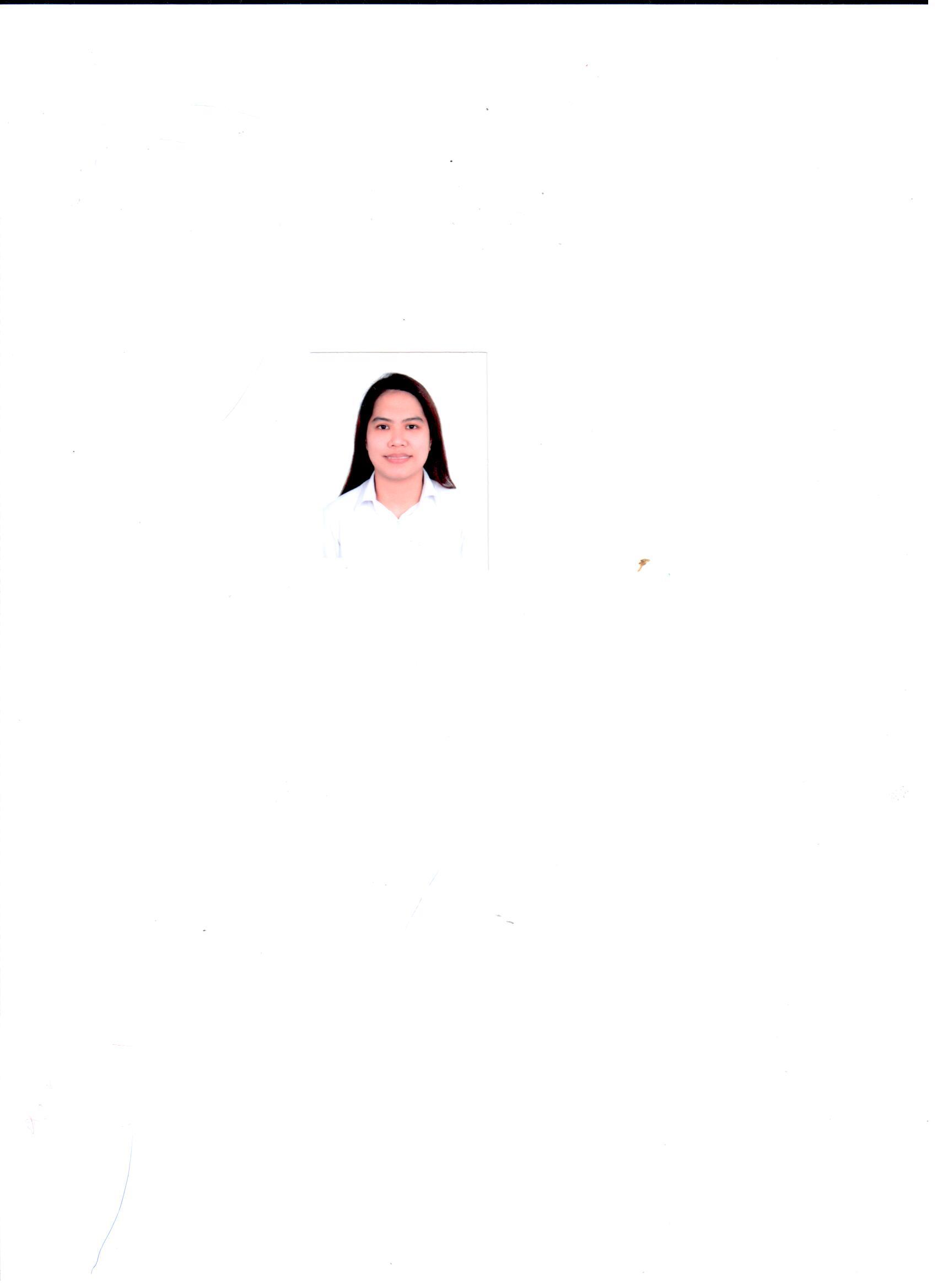 MARICAR.336799@2freemail.com Over 9 years of diversify front lines responsibilities on a restaurant organization.A team players with the ability to work well under pressure, meet deadlines and organization goalsExcellent interpersonal skills with the ability to operate effectively at all levels and disciplines A highly effective to achieve set goals with total commitment, professionalism and organized work approach.PROFESSIONAL EXPERIENCEQ Gourmet LLC Pizzaro Midriff Branch Dubai U.A.E May 17, 2012 to PresentHead Waitress cum CashierReceiving customerEscorting to tablesTaking food order and up selling of menu items.Attending calls for home deliveryTaking care of cashier deskMaking sure that table services and home delivery services are delivered in quickest possible time.Cost controlFood quality controlHygiene condition of restaurant – both production and service areas including washing areas.Daily briefing of restaurant staff on table service and home deliveryMaintaining of cash register and stock registerWeekly report on P&L, revenue, raw material purchased / consumed, balance / carry forwardWeekly report on customer feedbackMeeting guest, asking for food taste and their experience with serviceCommunicates and discusses any ideas concerning the restaurant Food and Beverage production or services.Completes all requisitions for general store items and operating equipment keeping expenses to the minimum without affecting the qualityCheck all orders that served promptly.Check all orders that are sent in clean and correct way.Checks all soiled wares, unwanted accompaniments and settings are cleared from the tables.Bin –Hendi Company Sammach Restaurant Sharjah U.A.E Jan 4 th, 2010 to April 20 th, 2012Waiters / CashierGreets customer at the doorAssigns guest to the tableAttends to guest and takes ordersOffer information and suggestion about the menuPrepares checks and collect paymentCheck with customers to ensure that they are enjoying their meals and take action to correct any problems.Serve food and / or beverages to patrons;prepare and serve specialty dishes at table required.May schedule reservationAnswers phoneADNH (Abu – Dhabi National Hotels) Dubai U.A.E Jan 17, 2007 to Nov 15 th, 2009House KeepingHundred Years Trading (Office & School Supply) Philippines Oct 20 th, 2005 Mar 25 th, 2006Sales CoordinatorJ’M Fast foodPhilippines May 2002 to August 2005CashierAREAS OF FOCUSCounter checking of lost orders and taking action to minimize it in the futureCoordination with production, logistics and account department with various product related issuesIncrease revenue on suggestive selling on a specific menuProactivelyParticipating in decision making and planning processResearch and probe the prospective target margin for SupervisorIdentify issues surrounding marketing, product development and competition.Accomplishments:Full line product selling that increased earnings by 25%Cultivated relationship with customer base in a specific regular visit and covered new customer needs.Member of pioneering team, raised market share from 0% to 15% in twelve months.Introduced new Menu on product lines with strategic planning that resulted in an initials 10% salesIncrease in a year.TRAINING AND CERTIFICATIONSFood & Hygiene Training Aug 11 th, 2012Q Gourmet L.L.C. Dubai U.A.ETraining Certificate of Housekeeping Oct 2006Astoria Plaza ResidenceMDP Housekeeping Certificate Aug 2006EDUCATIONAL QUALIFICATIONSBACHELOR OF ELEMENTARY EDUCATION MAJOR GENERAL EDUCATIONLeyte Tacloban City, PhilippinesSKILLS AND ATTRIBUTESIntellect: Analyze, critique and synthesize information in order to solve problemsCommunication: Confident clear and succinct, both verbal and in written form;with a wide range ofpeople both internal and external to the organizationFlexibility: Ability to respond to change, to preempt change and ultimately to lead changeIntegrity, Transparency and compliance: Very active, love challenges and work with utmost sincerity and gives the best to the organizationTime Management: Demonstrated ability to successfully plan, coordinate and meet deadlines ofmultiple assignments.Commercial awareness: An appreciation of workplace cultureComputer proficiency: MICROSOFT OFFICE 2000;Word, Excel, and Windows 2010 /NT Environment, Outlook, Power Point.Personal Details:Birthday: October 14th, 1981Visa Status: ResidenceNationality: Filipino